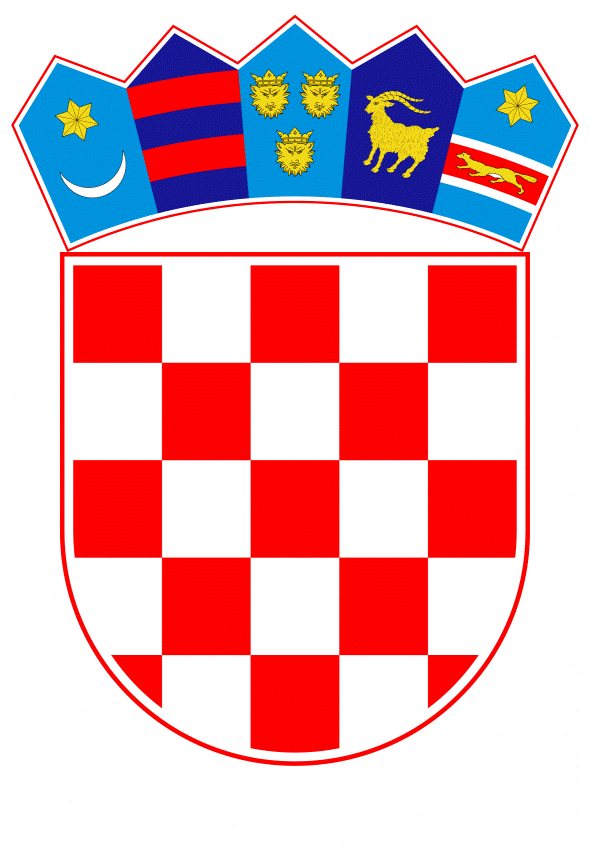 VLADA REPUBLIKE HRVATSKEZagreb, 16. ožujka 2023.______________________________________________________________________________________________________________________________________________________________________________________________________________________________Banski dvori | Trg Sv. Marka 2  | 10000 Zagreb | tel. 01 4569 222 | vlada.gov.hrPrijedlogNa temelju članka 31. stavka 3. Zakona o Vladi Republike Hrvatske („Narodne novine “broj: 150/11., 119/14., 93/16., 116/18. i 80/22.), Vlada Republike Hrvatske je na sjednici održanoj __ donijelaZAKLJUČAKPrihvaća se informacija u vezi s energetskom obnovom kuća i zgrada na području Republike Hrvatske koju je Vladi Republike Hrvatske dostavilo Ministarstvo prostornoga uređenja, graditeljstva i državne imovine aktom KLASA: 023-01/23-01/54, URBROJ: 531-01/06-23-2, od 14. ožujka 2023.Klasa: Urbroj: Zagreb, Predsjednikmr. sc. Andrej Plenković, v. rOBRAZLOŽENJEDobar odaziv građana na dosadašnje provedene javne pozive energetskih obnova višestambenih zgrada i obiteljskih kuća potiče nas na dodatno sufinanciranje mjera energetske učinkovitosti te se za daljnju realizaciju ovih mjera određuje ukupno iznos od 288 mil EUR.Pripremu Javnih poziva energetske obnove višestambenih zgrada i obiteljskih kuća koordinirat će Ministarstvo prostornoga uređenja, graditeljstva i državne imovine, a Ministarstvo gospodarstva i održivog razvoja  u suradnji s Fondom za zaštitu okoliša i energetsku učinkovitost, osigurat će sredstva u maksimalnom iznosu do očekivanog prihoda od prodaje emisijskih jedinica u Republici Hrvatskoj koji će se uplaćivati u Fond u 2023. godini.U rujnu 2023. godine raspisat će se javni poziv za energetsku obnovu višestambenih zgrada neoštećenih u potresu sa alokacijom od 80 mil EUR, kojim je predviđena obnova oko 300 zgrada. Također u rujnu 2023. raspisat će se javni poziv za energetsku obnovu obiteljskih kuća, s alokacijom od 120 mil EUR, a kojim je predviđena obnova oko 10.000 kuća. Ovim pozivima podupirat će se mjere na poboljšanju energetske obnove zgrada sukladno Zakonu o gradnji (izrada potrebne projektne dokumentacije, energetski certifikat i/ili glavni projekt, povećanje toplinske vanjske ovojnice, unaprjeđenje tehničkih sustava zgrade, grijanje/hlađenje/ ventilacija/klimatizacija/ priprema potrošne tople vode, sustav rasvjete, sustav automatizacije i upravljanja zgradom, uvođenje obnovljivih izvora energije), kao i horizontalne mjere (provedba novih/rekonstrukcija postojećih elemenata pristupačnosti, mjere ugradnje elemenata zelene infrastrukture, urbane održive mobilnosti i elektromobilnost).Postotak subvencioniranja ovisit će o stupnju obnove, odnosno pojedinačne mjere na obiteljskim kućama podupirat će se u iznosu od 40% prihvatljivih troškova, dok će se   integralna energetska obnova podupirat do 60%, a dubinska i sveobuhvatna obnova do 80% prihvatljivih troškova – i za obiteljske kuće i za višestambene zgrade.U prosincu 2023. godine FZOEU raspisat će javni poziv za suzbijanje energetskog siromaštva, s alokacijom od 25 mil EUR, a kojim je predviđena obnova 1.000 kuća na cijelom teritoriju RH. Provedba uz mjere energetske obnove predviđa i mjere poboljšanja konstrukcijskih i nekonstrukcijskih elemenata u slučajevima gdje se za to ukaže potreba. Postotak sufinanciranja iznosit će 100% predviđenih troškova.Ovim se predviđena sredstva za energetsku obnovu stambenog fonda zgrada iz jesenskog paketa, dobivena  od očekivanog prihoda od prodaje emisijskih jedinica u Republici Hrvatskoj, povećavaju s 130 milijuna eura povećavaju na 250 milijuna  eura.Nadalje, sredinom ožujka raspisat će se poziv za energetsku obnovu zgrada javnog sektora neoštećenih u potresu s alokacijom od 40 mil EUR. Ovim sredstvima će se do II kvartala 2026. godine obnoviti najmanje 288.000 m2 zgrada javne namjene. S intenzitetom sufinanciranja do 60% podupirat će se integralna energetska obnova, a dubinska i sveobuhvatna obnova do 80% za radove i usluge nadzora. U II kvartalu 2023. godine planirana je objava javnog poziva za energetsku obnovu višestambenih zgrada oštećenih u potresu s alokacijom od 23 mil EUR. Do II kvartala 2026. godine obnovit će se najmanje 45.000 m2 višestambenih zgrada oštećenih u potresu. Planirani intenzitet sufinanciranja za izradu projektne dokumentacije i upravljanje projektom bit će maksimalno 100%, dok je za radove moguće ostvariti intenzitet potpore do maksimalnih 80%.Uz energetsku obnovu podižemo kvalitetu života građana, a uz štednju energije doprinosimo energetskim i okolišnim ciljevima Republike Hrvatske i Europske unije.Iz navedenih razloga predlaže se usvojiti ovaj Zaključak. Predlagatelj:Ministarstvo prostornoga uređenja, graditeljstva i državne imovinePredmet:Prijedlog zaključka o informaciji u vezi s energetskom obnovom kuća i zgrada na području Republike Hrvatske